L AB O R A T Ó RI O DE E N S IN O E P E S Q U IS A E M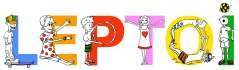 T E R AP I A O C U P A C I ON AL , IN F ÂN C I A E AD O L E S C Ê N C I ARCG 3037 Práticas Supervisionadas da Criança e do Adolescente IV      Turma XV        Período: 07/10 a 02/12/2019 Coordenadora: Profa. Dra. Maria Paula Panúncio Pinto       Colaboradora: Beatriz Silva SantoroF A C U L D A D E D E M E D I C I N A D E R I B E I R Ã O P R E T O - U S PDepartamento de Neurociências e Ciências do Comportamento – Divisão de Terapia Ocupacional Hospital das Clínicas de Ribeirão Preto – 4° andarAv. Bandeirantes, 3900 Monte Alegre CEP 14.049-900 Ribeirão Preto – S.P. Telefone: (16) 3602-2548LOCAL/RESPONSÁVELDESCRIÇÃODia/HorárioGrupoCIRTO MônicaGrupo de AdolescentesSexta-feira7h50SCFV CAICBolsista: Maria IsabelCrianças e adolescentes em vulnerabilidade social, atendidos no contra turno escolar. Abordagem preventiva com atividades socioeducativas.Terça-feira8h-11hSCFV Estação do AltoBolsista: PriscilaCrianças e adolescentes em vulnerabilidade social, atendidos no contra turno escolar. Abordagem preventiva com atividades socioeducativas.Quarta-feira8h-11hSCFV Vila Mariana – Educa JovemTO MaidaCrianças e adolescentes em vulnerabilidade social, atendidos no contra turno escolar. Abordagem preventiva com atividades socioeducativas.Segunda e Quarta- feiramanhã ou tardeSCFV Cynira – Educa JovemTO MaidaCrianças e adolescentes em vulnerabilidade social, atendidos no contra turno escolar. Abordagem preventiva com atividades socioeducativas.Sexta-feira manhã ou tardeE. E. Paulo GomesBolsistas: Lorena, Laura e Maria LuizaCrianças e adolescentes em vulnerabilidade social. Abordagem preventiva com atividades socioeducativas.Quinta-feira8h30-11:30ONG D NairTO CarolineSCFV – “Se Cuida” adolescentes em situação de risco (situação de rua) e vulnerabilidadeQuarta-feira10:30-12hONG D NairAcolhimentoTO VivianeAcolhimento institucional – crianças e adolescentes em situação de risco e vulnerabilidadeSexta-feira9h-10h